Главное управление МЧС России по Республике БашкортостанОстановитесь, успокойтесь и подумайте, где именно вы могли повернуть в неверную сторону;Прислушайтесь, не слышны ли звуки проезжающих машин, если слышны, идите на этот звук;Постарайтесь найти тропинку, по которой заходили в лес. По ней идите в обратную сторону, не срезая путь;По пути не забывайте оставлять приметные знаки;Не двигайтесь в тёмное время суток, ночь необходима для восстановления сил;Не употребляйте в еду ягоды неопределённого происхождения и грибы.Если с собой есть сотовый телефон, то: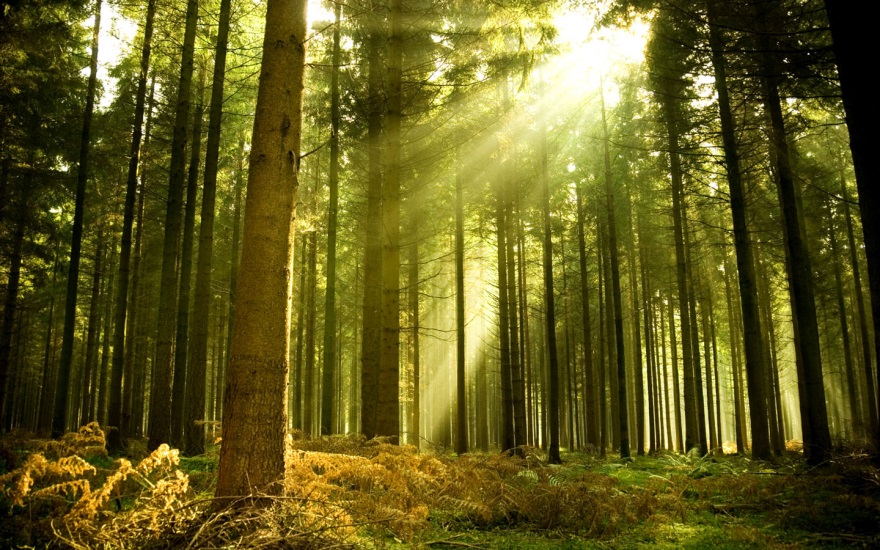 Наберите телефон службы спасения 112;Сообщите оператору, из какого населённого пункта вошли в лес;Подробно опишите оператору, что видите по сторонам. Оператор скорректирует маршрут и укажет, через какое время какого ориентира достигните.Помните, что:Если расположить часы в горизонтальной плоскости и направить часовую стрелку на солнце, биссектриса между часовой стрелкой и цифрой «2» укажет направление «юг»;Полная луна занимает самое высокое положение над горизонтом, когда находится на юге;Деревья, пни и упавшие стволы гниют с северной стороны. Кора берёзы и сосны на северной стороне темнее;Шум идущего поезда слышен за десять километров, шум трактора – 3 км, лай собаки – 3 км, стук топора и шум мотоцикла – 0,5 км.